Pesterzsébet, 2022. október 23.Takaró Tamás Dániel, lelkipásztorFilemoni levélLectio: Filemoni levél 1; 1-25„Pál, Krisztus Jézus foglya és Timóteus, a testvér Filemonnak, szeretett testvérünknek és munkatársunknak, Appiának, a mi testvérünknek, Arkhipposznak, a mi bajtársunknak és a házadban levő gyülekezetnek: Kegyelem nektek és békesség Istentől, a mi Atyánktól és az Úr Jézus Krisztustól.Hálát adok mindenkor az én Istenemnek, amikor megemlékezem rólad imádságaimban, mert hallottam az Úr Jézusba vetett hitedről és a szentek iránt tanúsított szeretetedről, és imádkozom azért, hogy a hitünkben való közösséged eljuttasson téged mindannak a jónak a megismerésére, amely Krisztusért van bennünk. Szeretetedben sok örömünk és vigasztalásunk volt, mert a szentek szíve felüdült általad, testvérem.Krisztusban tehát egészen nyíltan megparancsolhatnám neked azt, ami kötelességed volna, a szeretet miatt azonban inkább csak kérlek, mert ilyen vagyok én, az öreg Pál, most még fogoly is Krisztusért. Kérlek pedig téged az én fiamért, akit a fogságban szültem, Onészimoszért, aki egykor neked haszontalan volt, most pedig neked is, nekem is hasznos. Visszaküldöm neked őt, vagyis az én szívemet, pedig magamnál szerettem volna tartani, hogy helyetted szolgáljon nekem az evangéliumért szenvedett fogságomban. Beleegyezésed nélkül azonban semmit sem akartam tenni, hogy jótetted ne kényszerű, hanem önkéntes legyen. Hiszen talán azért szakadt el tőled egy időre, hogy örökre visszanyerd, most már nem úgy, mint rabszolgát, hanem rabszolgánál jóval többet: aki nekem is, de sokkal inkább neked, testi értelemben is és az Úrban is szeretett testvéred. Ha tehát engem társadnak tartasz, fogadd őt úgy, mint engem! Ha pedig valamivel megbántott vagy tartozik, azt nekem számítsd fel! Én, Pál, saját kezemmel írom ezt: Megadom neked! Azt nem akarom mondani, hogy önmagaddal is tartozol nekem. Bizony, testvérem, bárcsak hasznodat vehetném az Úrban! Nyugtasd meg az én szívemet Krisztusban!Engedelmességedben bízva írok neked, mert tudom, hogy többet is megteszel annál, amit mondok. Egyúttal készíts szállást is nekem, mert remélem, hogy imádságotokért ajándékul kaptok engem. Köszönt téged Epafrász, fogolytársam Krisztus Jézusban, Márk, Arisztarkhosz, Démász és Lukács, az én munkatársaim. Az Úr Jézus Krisztus kegyelme legyen a ti lelketekkel!”Alapige: Filemoni levél 1; 15-17„Hiszen talán azért szakadt el tőled egy időre, hogy örökre visszanyerd, most már nem úgy, mint rabszolgát, hanem rabszolgánál jóval többet: aki nekem is, de sokkal inkább neked, testi értelemben is és az Úrban is szeretett testvéred.”Kedves Testvérek! A mai vasárnapi istentisztelet nemzeti ünnepünkre, október 23-ra esik. Hatvanhat esztendővel ezelőtt éppen ezen a napon tört ki az ateista, kommunista rendszer elleni magyar forradalom és szabadságharc. Ezt a forradalmat ugyan legyőzte a nemzetünket vazallus országként kezelő, politikai befolyás és katonai megszállás alatt tartó Szovjetunió, azonban nem feledkezhetünk meg arról a tényről, hogy az úgynevezett keleti blokk országai közül Magyarország és a mi népünk volt az első, amelyik felemelte hangját, ez ellen a pusztító rendszer ellen, és tiszta forradalmával egy rövid időre lerázta magáról a rabláncot. A forradalom szabadságharcosai, majd a megtorlást követő áldozatai között számos ismeretlen és jól ismert keresztyén mártírt találunk. Sok, a hitét komolyan vevő egyszerű ember, számos fiatal teológus, lelkipásztor és püspök harcolt a maga helyén és módján 1956-ban. Emlékezzünk meg néhány személyről.A Monor-Nagytemplomi Református Egyházközség teológusát, Magócsi Istvánt 1956 októberében lőtték le Budapesten. Nem forradalmárként, nem szabadságharcosként vett részt az eseményekben, hanem teológus társaival civileken segített, ekkor kapta a gyilkos gépfegyversorozatot. Gulyás Lajos levéli lelkész az emberek megóvásáért állt ki, arra törekedett, hogy még a rendszer képviselői se váljanak áldozattá. Ő maga mégis a megtorlás áldozatává lett, őt kivégezték. Mindszenty József esztergomi érsek, bíboros, Ravasz László református, Ordass Lajos evangélikus püspökök, mindannyian vállalták a hitükből való kiállást nemzetük és egyházuk szabadságáért, amiért meghurcolt, üldözött, félre állított emberekké lettek később. Az egyház 1956-ban az ateista- kommunista elnyomás elleni harc egyik bástyája volt. S ez nem véletlen, testvérek. Miért jártak élen az 56-os forradalom és szabadságharcban az egyszerű keresztyén emberekkel kezdődően, egészen az egyházi felső vezetőkig oly sokan? Mert a hitre jutott emberek minden korban kiálltak és harcoltak a bűnből következő mindenféle szolgaság és rabság ellen.Pál apostol Filemonhoz írt levele a Római Birodalomba, a rabszolgaság korába kalauzol bennünket. Beszél egy hitre jutott gazdag emberről, Filemonról, egy tőle megszökött rabszolgafiúról, Onézimoszról, aki megtért, és Pál apostolról, aki közben jár a rabszolgafiúért. Különös és szívet melengető ez a történet. Elgondolkoztató, hogy miért volt fontos Pál apostolnak, kiállnia Onézimosz szabadságáért. Miért nem volt neki mindegy, hogy egy szökött rabszolgának mi lesz a sorsa? Testvérek azért, mert Pál apostol mélységesen hitt Jézus Krisztus életet megszabadító és megváltoztatni tudó hatalmában. Az apostol senkiről nem mondott le, akivel Isten közösségbe vonta. Tudta, hogy nem véletlenül találkozott Onézimosszal. Hitte, hogy Isten világában, a hívő emberek életében nincsenek véletlen találkozások. Ha Isten Onézimosszal egy időre összekötötte az életét, annak oka és célja van. Nem történnek véletlenül a te találkozásaid sem. Oka és célja van annak, hogy kikkel találkozol és hosszabb rövidebb időre, Isten kikkel köti össze az életedet. Az apostol mindenkire úgy nézett, mint Jézus lehetséges gyermekére. De jó volna, ha mi is így tudnánk nézni és látni az embereket. Az öregedő Pál apostol az efézusi börtönben volt ekkor. Onézimosz szökése után itt találkozik az apostollal és nem érti, hogy lehet az, hogy bár Pál apostol rab, a kezén láncok, a szíve mégis szabad szív. Nézi és hallgatja az öregedő apostolt és szép lassan megérti a titkot, hogy a bűn legnagyobb rabszolgatartó. A legelveszetteb ember az, akinek a szívét, életét a bűn tartja a hatalma alatt.Azonban Onézimosz azt is meghallotta, hogy van szabadulás, hogy Krisztus kifizette Istennél az ember bűntartozását. Ezért adta vérét, ártatlan életét. A kereszt az a hely, ahol a helyettes kifizetés megtörtént. Onézimoszt összetöri ez a nagy szeretet, megtér és odaadja magát ennek az úrnak. Megérti és átéli, hogy aki az evangéliumot hittel befogadja, annak új ura lesz: Jézus. S attól kezdve az ilyen ember viseli és hordozza új nevét: keresztyén, Jézushoz tartozó.Onézimoszt Pál maga mellé veszi és fiának nevezi. Úgy beszél róla ebben a levélben, mint akit ő szült hitre, új életre. S ezek után az öreg apostol kiáll Onézimosz szabadságáért. Közben jár Filemonnál érte, mert tudja, hogy Onézimoszt Jézus megszabadította bűn fogságából és munkatársává tette. Pál apostol hitéből következően bátran szólal meg egy rabszolgatartó világ embertelen lelkületével szemben, Isten szeretetére hivatkozva egy emberért. Bármilyen korban is éltek és élnek a hívők, bármilyen is a korszelem Isten erre kötelezi gyermekeit. A hívő emberek tudják, hogy nem test és vér ellen van hadakozásuk, hanem a sötétség erői ellen. Szellemi és lelki harcot kell vívniuk az ige fegyverével, igaz beszéddel, kiállással, olykor tettekkel. Világosan kell látnunk, hogy végsősoron az emberi lelkekért folyik a harc. Ez mindig így volt, ma is így van és így marad az idők végéig.Akik az elmúlt kétezer évben világbirodalmakat építettek, mind tudták, hogy Istent, az ő szavát, és akaratát kizárva lehetséges uralmat gyakorolni az emberek felett. Az Istentől elválasztott ember pedig tönkretehető és kifosztható. Az ellenség, - akiről úgy beszél a Biblia, hogy embergyilkos volt kezdettől fogva - célja ma is egy olyan világ felépítése, amelyben nem szólalhat meg Isten hangja, nem valósulhat meg Isten gondolata és akarata. A világbirodalmak úgy szerveződnek, mint ahogyan egy piramist látunk. A birodalom csúcsán a legfelsőbb vezető, alatta a vezető elitek körei, lejjebb a rendszert kiszolgáló apparátus. A legszélesebb réteg pedig a kifosztottak millióiból tevődik össze. Korábban ezek lokális birodalmak voltak, ma egy minden korábbinál veszélyesebb, egy globális birodalmat építenek. És sajnos a bezáródó templomok számából, a széteső családokból, a talajt vesztett emberek sokaságából arra kell következtetnünk, hogy az új világrendet építők nagyon is hatásosan dolgoznak. Isten nélkül a bűn szolgája marad az ember és nélküle kiszolgáltatott lesz az ember. A keresztyének belső szabadságából az következik, - éppen úgy, mint 1956-ban, - hogy harcolniuk kell minden lehetséges lelki fegyverrel a birodalom építő rabszolgatartókkal szemben. Milyen fegyverünk van? Nekünk egy hatásos fegyverünk van: Isten igéje! Bármilyen világ volt és bármilyen is következik, Isten az Ő igéjével ad Jézusban szabadságot és reményt az ember számára. Egyszer Isten szava, az ige volt, ami átformálta Pál apostol szívét. A Pál apostolon keresztül elhangzott igék változtatták meg Onézimosz szívét. És ugyanez az ige győzte meg egyszer Kolosséban Filemont is. Minden bizonnyal Pál apostol bizonyságtételére tért meg maga Filemon és egész házanépe is. Felesége Appia és fiúk Arkhipposz a gyülekezet szolgálói voltak. Kolosséban nem volt keresztyén templom. Miután ez a család keresztyén lett, megnyitották házukat a város hívői előtt. A kolosséi szentek istentiszteleti és találkozó helye a gazdag patrícius, Filemon házában volt. Eszembe jutott, ahogy készültem, könnyen lehet, hogy újra egy ilyen kor felé tartunk! Elképzelhető, hogy mint a keresztyénség hajnalán, eljön azaz idő, amikor nem lesznek templomok, és a hívők maradékai ismét családi házakban fognak találkozni. S de jó, hogy most is vannak köztünk olyanok, akik megnyitják otthonukat keresztyén testvéreik előtt, hogy együtt énekeljenek és imádkozzanak! Filemon és családja Jézus tanítása szerint rendezték be az életüket. Koruk normáitól és erkölcseitől eltérően éltek és bántak az emberekkel. Onézimosz ebből a házból szökött meg. Itt nem becsülte meg magát, és minden bizonnyal lopott is. Azonban eljött az idő az életében, hogy vissza kell mennie Filemonhoz. Az apostol egy levél kíséretében küldi vissza a szökött rabszolgafiút a gazdájához Filemonhoz. Nem lehetett Onézimosz számára könnyű a visszaút. A Római birodalomban, ha egy szökött rabszolgát elfogtak, visszavitték urához, aki ha átadta a hatóságoknak, akkor keresztre feszítették. Vagy szigorúan megbüntették, ilyenkor rendszerint tüzes vassal rásütötték a homlokukra, vagy vállukra a szökött rabszolga billogot. Mi vár most Onézimoszra Filemon házában? Onézimosz szíve Jézusé lett, megtisztult, élete valóban, megváltozott, azonban az elrontott dolgait, a múltját, rendeznie kellett azokkal, akik ellen vétett. Pál apostol teljes gyógyulást, valóban új életet akart Onézimosz számára és ez azzal is együtt járt, hogy Filemon elé kellett állnia. S ő meg is tette ezt. Ez az üzenet is mindannyinknak szól. Ha új életet kaptunk, ha Jézusban bocsánatot nyertünk, de vannak még elrendezetlen dolgaink emberekkel, akkor azokat rendezni kell. A múltból magunkkal cipelt lezáratlan ügyeinket el lehet és el is kell rendezni! Mégpedig igei módon. Mert a tartós rendezetlenség a sátán hídfője lesz bennünk!Pál apostol soraiból sugárzik az a védő-óvó szeretet, amellyel mindet megtesz azért, hogy a találkozás Filemon és Onézimosz között szeretetben menjen végbe. Megindító, ahogyan fogalmaz: „Visszaküldöm neked őt, vagyis az én szívemet, pedig magamnál szerettem volna tartani, hogy helyetted szolgáljon nekem az evangéliumért szenvedett fogságomban. Beleegyezésed nélkül azonban semmit sem akartam tenni, hogy jótetted ne kényszerű, hanem önkéntes legyen. Hiszen talán azért szakadt el tőled egy időre, hogy örökre visszanyerd, most már nem úgy, mint rabszolgát, hanem rabszolgánál jóval többet: aki nekem is, de sokkal inkább neked, testi értelemben is és az Úrban is szeretett testvéred. Ha tehát engem társadnak tartasz, fogadd őt úgy, mint engem! Ha pedig valamivel megbántott vagy tartozik, azt nekem számítsd fel!”  Pál apostol tudja, hogy lelki gyermekét, Filemont már nem a Római birodalom törvénye igazgatja csupán. Nem is a szemet-szemért, fogat-fogért ószövetségi törvény, hanem egy ezek felett magasan álló törvény. Pál apostol hiszi, hogy Filemon Krisztusra néz majd, amikor szökött rabszolgája haza tér. Azonban Filemonnak sem lehetett könnyű ez a találkozás, akinek visszaéltek a szeretetével és bizalmával. A hívők is sokszor csalódnak emberekben. Egy hívő embert is meg lehet lopni. Mi is átélhettük, hogy valaki meglopta a becsületemet, jó hírnevemet. Megtapasztalhattuk, hogy valaki hátba támadott. Hogy elvesztettem valakit, akiben bíztam, akiről azt hittem, hogy kitart mellettem. Ezek mindig hitpróbák. Hogyan viseljük ezeket a szituációkat? Mit teszünk ezekben a nehéz helyzetekben? Az óemberi reflexnek engedve ökölbe szorulhat a kezünk. Engedhetünk pillanatnyi érzéseinknek és megnyilvánulhatunk aszerint. De megmaradhatunk Isten gyermekeinek is. Isten Lelke segítsen minket, hogy ne első indulatból, ne erőből, ne bosszúból szóljunk és cselekedjünk, hanem Isten elé állva. Első indulat helyett először Isten elé állni. Uram, mit akarsz, hogy most cselekedjem? S talán ad nekünk erőt, hogy ne üssünk vissza, hanem hogy a gonoszt jóval győzhessük meg. Jó ha tudsz várni ezekben a helyzetekben, hogy mielőtt szólnál, Isten szólhasson Hozzád!Mielőtt Filemon engedett volna esetleges indulatának elolvashatta Pál apostol levelét. S abból megértette, hogy a tőle elszökött rabszolgafiú már más, új ember. Benne is Krisztus él. Filemon, fogadd őt úgy, mint testvéredet! Bocsáss meg neki és fogadd őt vissza magadhoz. Onézimosz pedig szolgálja őt tiszta szívvel és tiszta kézzel. Éljetek békességben, mert ti Jézusban már testvérek vagytok. S így lett. Elképzelhetetlen történet ez a rabszolgatartás korában. S mégis így történt. Onézimoszból végül Filemon munkatársa lett. A Kolosséi levélből tudjuk, ott már Onézimosz úgy szerepel, mint munkatárs. Valóban megtért, valóban megváltozott. S ebből az is biztos, hogy Filemon nem büntette meg elcsavargásáért és lopásáért. Sőt minden bizonnyal felszabadította őt úgy, ahogyan a bűnei alól egyszer Jézus Krisztus megszabadította őt. Itt tényleg valami rendkívüli változás állt be! Ez a legnagyobb csoda, ami megtörténhet egy szívben, egy családban, egy közösségben! A gazdag és a szegény, az úr és a rabszolga Jézus által testvérek lesznek, akik egy ügyért harcolnak: az evangéliumért. Ilyet más nem tud életre hívni, mint Jézus Krisztus.A jövő héten úrvacsorát veszünk magunkhoz. Mindannyian akik élünk a szent jegyekkel, megállunk Jézus előtt. Jusson majd eszedbe, ha haragosod van, ha valaki rosszul bánt veled, ha igazságtalan volt. Nem kell így maradnia. Engedd el a tartozását. Ahogy Jézus elengedte a tiédet. Vagy ha tudod, hogy te vétettél valaki ellen és elfogadod Jézus bocsánatát, keresd meg azt az embert és rendezd el vele ügyedet krisztusi módon. S akkor szabad szívvel mehetsz tovább az utadon. Jézusban ott az újrakezdési lehetőség! Jézus valóban egy új világot hozott el közénk. Isten országát, amely az Ő szeretetéből és a bocsánatából épül fel, hogy nekünk ne kelljen a bűn szolgaságában élnünk. Ez az evangélium, az örömhír. Légy örömmondó békekövet, hirdesd a szabadító elközelgetett!Ámen!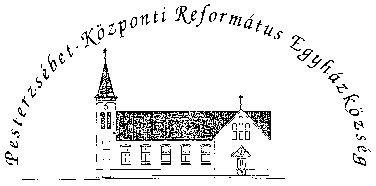 Pesterzsébet-Központi Református Egyházközség1204 Budapest, Ady E. u. 81.Tel/Fax: 283-0029www.pkre.hu   1893-2022